Indiana Cities Sue Streamers Over Cable Franchise FeesA group of Indiana cities, Indianapolis among them, are trying to collect 5% franchise fees under the 2012 Video Service Franchise Act by suing Disney+, Hulu, DIRECTV and DISH Network in a state court. The cities, which also include Evansville, Valparaiso and Fishers, assert that the streaming and satellite companies use public rights of way to distribute their services.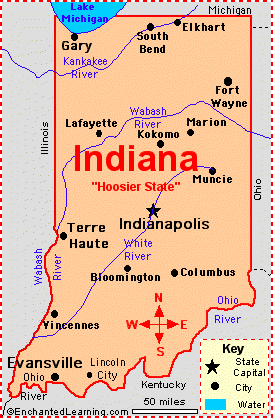 Next TV 8.17.20https://www.nexttv.com/news/netflix-hulu-disney-sued-by-indianapolis-to-collect-5-cable-franchise-feeImage credit:http://www.enchantedlearning.com/usa/states/indiana/map.GIF